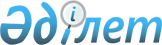 Техногендік минералдық түзілімдердің мемлекеттік кадастрын жүргізу жөніндегі нұсқаулықты бекіту туралы
					
			Күшін жойған
			
			
		
					Қазақстан Республикасы Премьер-Министрінің орынбасары - Қазақстан Республикасы Индустрия және жаңа технологиялар министрінің 2013 жылғы 04 ақпандағы № 26 Бұйрығы. Қазақстан Республикасының Әділет министрлігінде 2013 жылы 28 ақпанда № 8348 тіркелді. Күші жойылды - Қазақстан Республикасы Инвестициялар және даму министрінің 2016 жылғы 11 сәуірдегі № 362 бұйрығымен      Ескерту. Күші жойылды - ҚР Инвестициялар және даму министрінің 11.04.2016 № 362 бұйрығымен.      Қазақстан Республикасы Үкіметінің 2010 жылғы 30 желтоқсандағы № 1454 қаулысымен бекітілген Қазақстан Республикасында техногендік минералдық түзілімдердің мемлекеттік кадастрын жүргізу қағидаларының 6-тармағына сәйкес, БҰЙЫРАМЫН:



      1. Қоса берілген Техногендік минералдық түзілімдердің мемлекеттік кадастрын жүргізу жөніндегі нұсқаулық бекітілсін.



      2. Қазақстан Республикасының Индустрия және жаңа технологиялар министрлігінің Геология және жер қойнауын пайдалану комитеті (Б.К Нурабаев) осы бұйрықтың заңмен белгіленген тәртіппен Қазақстан Республикасының Әділет министрлігінде мемлекеттік тіркелуін және оны одан әрі бұқаралық ақпарат құралдарында ресми жариялауды қамтамасыз етсін.



      3. Осы бұйрықтың орындалуын бақылау Қазақстан Республикасының Индустрия және жаңа технологиялар вице-министрі Н.Е. Сауранбаевқа жүктелсін.



      4. Осы бұйрық алғаш рет ресми жарияланғаннан кейін күнтізбелік он күн өткен соң қолданысқа енгізіледі.      Қазақстан Республикасы

      Премьер-Министрінің орынбасары –

      Қазақстан Республикасы Индустрия

      және жаңа технологиялар министрі                    Ә. Исекешев

Қазақстан Республикасы      

Премьер-Министрінің орынбасары – 

Қазақстан Республикасы Индустрия 

және жаңа технологиялар министрінің 

2013 жылғы 4 ақпандағы      

№ 26 бұйрығымен бекітілді     

Қазақстан Республикасындағы техногендік минералдық

түзілімдердің мемлекеттік кадастрын жүргізу жөніндегі нұсқаулық 

1. Жалпы ережелер

      1. Осы Қазақстан Республикасындағы техногендік минералдық түзілімдердің мемлекеттік кадастрын жүргізу жөніндегі нұсқаулық (бұдан әрі - Нұсқаулық) Қазақстан Республикасы Үкіметінің 2010 жылғы 30 желтоқсандағы № 1454 қаулысымен бекітілген Қазақстан Республикасындағы техногендік минералдық түзілімдердің мемлекеттік кадастрын жүргізу қағидаларының 6-тармағына сәйкес әзірленген.



      2. Қазақстан Республикасының техногендік минералдық түзілімдердің мемлекеттік кадастрын (бұдан әрі – ТМТ МК) жер қойнауын зерттеу мен пайдалану жөніндегі уәкілетті орган (бұдан әрі – уәкілетті орган) жүргізеді және жыл сайын ағымдағы жылдың 1 қаңтарындағы жай-күй бойынша жыл сайын толтырылып отырады. 

2. Техногендік минералдық түзілімдердің

мемлекеттік кадастрын жүргізу

      3. Мемлекеттік кадастрына есепке алу паспорттарын жасау үшін (бұдан әрі – Паспорт) меншік нысанына және жұмыстарды қаржыландыру көздеріне қарамастан, жыл сайын барлық жер қойнауын пайдаланушылар:



      кен орындарын игеру кезінде қалдықтар жинақталған;



      пайдалы қазбалар байытылғанда және минералдық шикізатты металлургиялық тұрғыдан білген;



      игерудің жаңа технологиялық жобалары бекітілген жағдайда жасайды.



      4. ТМТ МК жүргізу үшін Паспорт жасалады, жер қойнауын пайдаланушы жыл сайын ағымдағы жылдың 1 қаңтарындағы жай-күй бойынша төрт данадан толтырады, бекітеді және 15 ақпаннан кешіктірмей мерзімде қағаз және электрондық тасымалдаушыларда: екеуі - уәкілетті органның өңіраралық департаментіне (бұдан әрі - ӨД), үшіншісі - қоршаған ортаны қорғау саласындағы уәкілетті органға жібереді, төртіншісін - жер қойнауын пайдаланушы өзінде сақтайды.



      5. ӨД паспорттар келіп түскен сәттен бастап үш жұмыс күні ішінде бір данасын уәкілетті органға жібереді.



      6. Уәкілетті орган келіп түскен паспорттарды ТМТ МК-ге енгізеді және:



      мемлекеттік кадастрдың материалдарын жинауды, есепке алуды, жүйелеу мен сақтауды;



      ТМТ МК деректерін есептеу техникасын пайдалана отырып, өңдеудің автоматтандырылған жүйесін құруды және жұмыс істеуін қамтамасыз етеді. 

3. Паспортты жасау тәртібі

      7. Паспорт Нұсқаулыққа қосымшаға сәйкес нысан бойынша жасалады.



      8. Паспорттың титулдық парағының екінші жағында есептегі объектінің сызбалық картасы объекті орталығының географиялық координаттарымен бірге орналасады.



      9. Паспорт мынадай деректерді есепке алу бағандары бар нөмірленген кестелерден тұрады:



      2 - кесте – сақтаудың тау-кен-техникалық талаптары:



      1-3 - бағандар – негізінің сипаттамасы (қойма орналасқан тау жынысының сипаттамасы, сақтау негізі);



      4-7 - бағандар – бөгет салу кезінде пайдаланатын тау жыныстарының сипаттамасы (бөгет бар болған жағдайда);



      3 - кесте – әкімшілік жағдайы (есептегі объектінің әкімшілік жағдайы).



      1 - баған – облыс;



      2 - баған – аудан;



      3 - баған – қала, кент;



      4 - кесте – жақын магистральға дейінгі қашықтық;



      1 - баған – автомобиль жолы, километр;



      2 - баған – темір жол, километр;



      3 - баған – кемежай, километр;



      4 - баған – электр беру желісі, километр;



      5 - кесте – есептегі объекті:



      1 - баған – ТМТ МК түрі (есептегі объектінің толық атауы: мысалы: кондициялық емес кендердің үйінділері немесе байыту фабрикасының қалдықтары, немесе металлургиялық зауыттың қождары (шламдары);



      2 - баған – объектінің атауы (объектінің толық атауы, мысалы: Балқаш тау-кен-металлургия комбинатының қож үйінділер немесе Текелі байыту фабрикасының қалдық қоймасы);



      3 - баған – бастапқы шикізат (ТМТ МК қалыптастыруға қатысатын тау жыныстарының, кендердің және қалдықтардың генетикалық түрлері);



      4 - баған - түзілу жағдайы (үйіндінің немесе қалдық қоймасының түзілу технологиясы, мысалы, автотасымалдау, экскавация, қойыртпақты жуып-шаю);



      5 - баған – қашықтық, км (объектінің тау кен өндіруші және қайта өңдейтін кәсіпорындардан алыстығы, километрмен);



      6-7 - бағандар – кезең (өндіріс қалдықтарын қоймалаудың басталған және тоқтатылған жылы, үйінділер мен қоймалар пайдалануда болған жағдайда ТМТ МК түзіле басталған жыл).



      6 - кесте – объектінің параметрлері:



      1-3 - бағандар – ұзындығы, ені, биіктігі, километр;



      4 - баған – алаң, шаршы километр;



      5 - баған – есепті жылдағы өндіріс қалдықтарының жылдық шығысы, мың тонна;



      6-7 - бағандар – Паспортты жасау сәтіндегі (көлем, мың текше метр);



      8-11 - бағандар – 1992 жылға дейін және 1992 жылдан кейін (ТМТ МК 1992 жылға дейін және 1992 жылдан кейін жиналған меншік құқығы бойынша бөлу, мың текше метр және салмағы, мың тонна);



      12-13 - бағандар – шығындар, мың теңге (алдыңғы жылғы және барлық ТМТ-ның түзілу кезіндегі шығыны, мың теңге).



      7 - кесте – кен орнының бастапқы шикізатының сиятын және аршылатын жыныстарының петрографиялық және литологиялық құрамы:



      1 - баған – ТМТ МК көзі болып табылатын кен орнының генетикалық түрі;



      2 - 3 - бағандар – ТМТ МК көзінің минералдану сипаты ( Кең таралған пайдалы қазбалар үшін (бұдан әрі – КПҚ) негізгі және ілеспе ТМТ МК көзінің минералдану сипаты толтырылмайды);



      4 - баған – сиятын жыныстар;



      5 - баған – аршу жыныстары;



      8 - кесте – ТМТ МК грануметриялық құрамы мен физикалық-механикалық қасиеті:



      1 - баған – пайдалы қазба (пайдалы қазбаның толық атауы);



      2 - баған – саны, пайызы (пайдалы қазбаның ТМТ МК жалпы салмағындағы саны пайызбен);



      3 - 11 - бағандар – бағандарға сәйкес ТМТ МК-нің негізгі физикалық-механикалық қасиеті мен грануметриялық құрамы.



      9 - кесте – минералдық құрамы:



      1 - баған – кен минералдары (әр бір жолдағы кен минералдарының толық атауы);



      2 - баған – кен емес минералдар (әр бір жолдағы кен емес минералдардың толық атауы);



      10 - кесте – химиялық құрамы (барлық пайдалы қазбалар туралы оның ішінде қалайы, қорғасын, мырыш, мыс, никель, кадмий, кобальт, хром, ванадий және басқалар сияқты аса улы элементтер туралы толық деректер келтіріледі;



      сондай-ақ осы элементтердің жоқтығы («жоқ») көрсетіледі:



      1 және 6 - бағандар – атауы, нышан (әр қатардағы әр кен құрамының және силикаттық бөліктің толық атауы мен нышаны);



      2–4 - бағандар және 07 – 09 бағандар – мазмұны, пайызы (кен құрамының және силикаттық бөліктің пайыздық ең төменгі, ең жоғарғы және орташа мазмұны КПҚ үшін толтырылмайды);



      5 - баған – қорлар, мың теңге (кен құрамының қорлары, мың тонна);



      11 - кесте – ТМТ МК сақтаудың гидрогеологиялық талаптары.



      1–4 - бағандар – үйінді, қалдық немесе шлам сақтау қоймаларының гидрогеологиялық жағдайы анықталады.



      12 - кесте – ТМТ МК зерттелу дәрежесі;



      1–3 - бағандар – кім және қашан зерттеді, есептік материалының атауы зерттелу сатылары мен олардың сатылары;



      13 - кесте – қоршаған ортаның сипаттамасы (кестені толтыру кезінде кәсіпорын әзірлеген және қоршаған ортаны қорғау саласындағы уәкілетті органмен келіскен өндірістік экологиялық бақылау бағдарламасынан деректер пайдаланылуы тиіс).



      1-3 - бағандар – ТМТ МК орналасуының климаттық шарттарының сипаттамасы (ТМТ МК орналасқан аудандағы климаттық шарттар туралы мәліметтер, желдің бағыты, желдің жылдамдығы және жауын-шашын түсу жиелігі);



      4-7 - бағандар – қоршаған ортаның жай-күйінің фондық параметрлері (редакция деңгейінің фондық мәні, жерүсті және жерасты суларының жай-күйі, ауаның жай-күйі топырақ шомылғысының сипаттамасы);



      14 - кесте – ТМТ МК-ның қоршаған ортаға экологиялық әсері (кестені толтыру кезінде кәсіпорын әзірлеген және қоршаған ортаны қорғау саласындағы уәкілетті органмен келісілген өндірістік экологиялық бақылау бағдарламасынан шыққан деректерді пайдалану қажет).



      1-2 - бағандар – жерді бөлу иелігінен шығару (жер түрі - әр жолда бір-бірден жер саны шаршы километр);



      3-6 - бағандар – маңайдағы жердің ластауын бағалау:



      3 - баған – жерлер (жерді ластауды бағалау жөніндегі деректер келтіріледі: шаңның жер үстіне түсу көлемі, шаңның ТМТ МК бетінен үрлеп тазалауды жылдық ең жоғарғы көлемі, шаңдану алаңы, іргелес аумақтардың шаңдану қашықтығы);



      4 - баған – атмосфера (улы заттардың тізімі, атмосфераға шаң тастаудың қарқындылығы және олардың концентрациясы келтіріледі);



      5–6 - бағандар – жерүсті және жерасты сулары (жерүсті және жерасты суларының ластануы бағалау туралы деректер келтіріледі);



      15 - кесте – есепке алу объектісін нақты пайдалану:



      1-3 - бағандар - есепке алу объектісі (қалдықтың атауы, олардың көлемі мен салмағы, жалпы салмағының пайызы);



      4-9 - бағандар - пайдалану (пайдалану бағыты, өндіріс технологиясы, саны жылы мың тоннада өзіндік құны тоннасына арналған теңгемен, босату бағасы тоннасына теңгемен тұтынушылық);



      16 - кесте – кешенді пайдаланудың перспективалары (бағандар бойынша қалдықтарды кешенді пайдаланудың перспективалары мен қоршаған ортаны қорғау жөніндегі іс-шаралар көрсетіледі).



      1 - баған – ТМТ МК-дегі пайдалы қазбалар;



      2-4 - бағандар – ТМТ МК өңдеудің және қайта өңдеудің мүмкін тәсілдері (өнімнің атауы, өндіріс технологиясы, өнімді әлеуетті тұтынушылар);



      5 - баған – ТМТ МК иеленген жерлерді қайта қалпына келтіру;



      17 - кесте – объект туралы дереккөздер (Паспортты жасау кезінде пайдаланылған объекті туралы дереккөздер):



      1 - баған – құжаттың атауы;



      2 - баған – құжаттың мазмұны;



      3 - баған – автор - (титулдық парақта бірінші аталған құжат авторының құрастырушының аты-жөні, немесе ұйымның (мекеменің) атауы);



      4 - баған – хаттама (қорларды (кондицияларды) бекіту хаттамасының нөмірі);



      5 - баған – бекітілген (басылған) жыл.



      6 - баған – сақтау орны (құжатты сақтау орны).

Техногендік минералдық түзілімдердің

мемлекеттік кадастрын      

жүргізу жөніндегі нұсқаулыққа   

қосымша             Бекітті _________________

_________________________

Аты-жөні, лауазымы   

_________       ________

қолы            күні  М.О.                  

нысан 

ҚАЗАҚСТАН РЕСПУБЛИКАСЫНЫҢ

ТЕХНОГЕНДІК МИНЕРАЛДЫҚ ТҮЗІЛІМДЕРДІҢ

МЕМЛЕКЕТТІК КАДАСТРЫНЫҢ ЕСЕПКЕ АЛУ ПАСПОРТЫ

№ _____________________Есепке алу объектісі ________________________________________________Паспортты жасаушы туралы мәліметтер

(жер қойнауын пайдаланушы)___________________________________________

_____________________________________________________________________ 

ПАСПОРТТЫ ҚАБЫЛДАУ 

1. Есепке алу объектісінің схемалық картасыГеографиялық координаттар:Масштаб: 

2. Сақтаудың тау-кен техникалық талаптары 

3. Әкімшілік жағдай 

4. Жақын магистральға дейінгі қашықтық 

5. Есепке алу объектісі 

6. Объектінің параметрлері

кестенің жалғасы 

7. Кен орнының бастапқы шикізатының сиятын және аршу

жыныстарының петрографиялық және литологиялық құрамы 

8. ТМТ** гранулометриялық құрамы мен физикалық-механикалық қасиеті 

9. Минералдық құрамы 

10. Химиялық құрамы 

11. ТМТ** сақтаудың гидрогеологиялық талаптары 

12. ТМТ** зерттелу дәрежесі 

13. Қоршаған ортаның сипаттамасы 

14. ТМТ**-ның қоршаған ортаға экологиялық әсері 

15. Есепке алу объектісін нақты пайдалану 

16. Кешенді пайдалану перспективалары 

17. Объекті туралы дерек көздері«Казгеоақпарат» РГАО* – «Казгеоақпарат» Республикалық геологиялық ақпарат орталық мемлекеттік мекемесі.

ТМТ** – Техногендік минералдық түзілім.
					© 2012. Қазақстан Республикасы Әділет министрлігінің «Қазақстан Республикасының Заңнама және құқықтық ақпарат институты» ШЖҚ РМК
				ҰйымАты-жөнілауазымықолыкүніАумақтық орган«Казгеоақпарат» РГАО *Негіздің сипаттамасыНегіздің сипаттамасыНегіздің сипаттамасыДамбаның сипаттамасыДамбаның сипаттамасыДамбаның сипаттамасыДамбаның сипаттамасыжыныс түрісу өткізгіштігіфизикалық- механикалық қасиетіжыныс түріпараметрлеріпараметрлеріфизикалық-механикалық қасиетіжыныс түрісу өткізгіштігіфизикалық- механикалық қасиетіжыныс түрінегіз ені, кмбиіктігі бойынша ені, кмфизикалық-механикалық қасиеті1234567ОблысАуданҚала, кент123Автокөлік жолы, кмТеміржол, кмАйлақ, кмЭлектрді тарату желісі, км1234ТМТ** түріОбъектінің атауыБастапқы шикізатТүзілу талаптарыҚашықтығы, кмКезеңіКезеңіТМТ** түріОбъектінің атауыБастапқы шикізатТүзілу талаптарыҚашықтығы, кмбасыаяғы1234567Ұзындығы, кмЕні, кмБиіктігі, кмАлаңы, шаршы кмЕсепті жылдағы өндіріс қалдықтарының жылдық шығысы, мың теңге12345Паспортты жасаған сәттеПаспортты жасаған сәтте1992 жылға дейін1992 жылға дейін1992 жылдан кейін1992 жылдан кейінШығыс, мың теңгеШығыс, мың теңгекөлемі, мың текше метрмассасы, мың теңгекөлемі, мың текше метрмассасы, мың теңгекөлемі, мың текше метрмассасы, мың теңгеалдыңғы жылғабарлығы678910111213ТМТ** көзі болып табылатын кен орнының генетикалық түріТМТ** көзінің минералдану сипатыТМТ** көзінің минералдану сипатыСиятын жыныстарАршу жыныстарыТМТ** көзі болып табылатын кен орнының генетикалық түрінегізгіілеспеСиятын жыныстарАршу жыныстары12345Пайдалы қазбаларСаны, %Қаттылығы,Ылғалдылығы, %Көлемдік салмағы, г/см3Тығыздығы, г/см3Ірілік кластары, %Ірілік кластары, %Ірілік кластары, %Ірілік кластары, %Ірілік кластары, %Пайдалы қазбаларСаны, %Қаттылығы,Ылғалдылығы, %Көлемдік салмағы, г/см3Тығыздығы, г/см31234567891011Кен минералдарыКен емес минералдар12Кен компоненттеріКен компоненттеріКен компоненттеріКен компоненттеріКен компоненттеріСиликаттық бөлікСиликаттық бөлікСиликаттық бөлікСиликаттық бөлікАтауы, нышанҚұрамы, %Құрамы, %Құрамы, %Қорлар, мың тАтауы, нышанҚұрамы, %Құрамы, %Құрамы, %Атауы, нышанең төменгіең жоғарғыорташаҚорлар, мың тАтауы, нышанең төменгіең жоғарғыорташа123456789ҚұрғақІшінара құрғатылғанСуланғанЖүзетін аймақтардың барлығы1234Кім және қашан зерттедіЕсеп материалының атауыОбъектінің зерттелген параметрлері мен олардың сатылары123а) геологиялық барлау және (немесе) экологиялық химиялық жұмыстарб) қайта өңдеу технологиясын әзірлеув) Тәжірибелі жұмыстарг) жобалау және (немесе) құрылыс жұмыстарыТМТ** орналасуының климаттық талаптарының сипаттамасыТМТ** орналасуының климаттық талаптарының сипаттамасыТМТ** орналасуының климаттық талаптарының сипаттамасыҚоршаған ортаның жай-күйінің фондық параметрлеріҚоршаған ортаның жай-күйінің фондық параметрлеріҚоршаған ортаның жай-күйінің фондық параметрлеріҚоршаған ортаның жай-күйінің фондық параметрлеріжелдің шапшаңдығыжелдің жылдамдығы, м/секжауын-шашын түсудің жиілігіРадиация деңгейіжерүсті және жерасты суларының жай-күйіауаның жай-күйітопырақтық жамылғының сипаты1234567Жерді алуЖерді алуҚоршаған ортаның ластануын бағалауҚоршаған ортаның ластануын бағалауҚоршаған ортаның ластануын бағалауҚоршаған ортаның ластануын бағалаужердің түрісаны, шаршы шақырымжердіатмосфералардыжерүсті суларынжерасты суларын123456Есепке алу объектісіЕсепке алу объектісіЕсепке алу объектісіПайдалануПайдалануПайдалануПайдалануПайдалануПайдалануҚалдықтардың атауысаны, мың т. және мың текше-метржалпы массасынан %пайдаланудың бағытыөндіріс технологиясысаны, жылына мың т.өзіндік құны, теңге /тоннасынабосатылатын баға, теңге /тоннасынатұтыну123456789ТМТ**-дегі пайдалы қазбаларТМТ** өңдеудің және қайта өңдеудің мүмкін болар тәсілдері ТМТ** өңдеудің және қайта өңдеудің мүмкін болар тәсілдері ТМТ** өңдеудің және қайта өңдеудің мүмкін болар тәсілдері ТМТ** иеленген жерлерді қайта қалпына келтіруТМТ**-дегі пайдалы қазбаларөнімнің атауыөндіріс технологиясыөнімді әлеуетті тұтынушыларТМТ** иеленген жерлерді қайта қалпына келтіру12345Құжаттың атауыҚұжаттың мазмұныАвторХаттамалар № Бекітілген жылСақтау орны123456